TESISJUMARI 207315006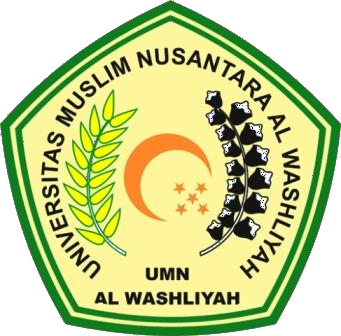 TESISUntuk Memperoleh Gelar Magister Hukum (M.H) Pada Program Magister Hukum (S2)Pascasarjana Universitas Muslim Nusantara Al WashliyahOleh:JUMARI 207315006